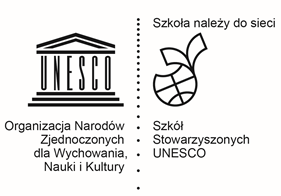 Sprawozdanie roczne szkoły kandydującej do członkostwa UNESCO ASPnetKoordynator Szkolny ASPnet wypełnia ten formularz w porozumieniu z zespołem kierowniczym 
i przedkłada go Krajowemu Koordynatorowi ASPnet. Prosimy o załączenie wszelkich dokumentów - materiałów (wycinki prasowe i z mediów społecznościowych, wiadomości, zdjęcia, publikacje) powstałych w wyniku działań ASPnet.Rok sprawozdawczy: 2020/2021Kraj: …………………………………………………………………Nazwa szkoły: …………………………………………………Strona internetowa: …………………………………………………………………Rok przystąpienia do ASPnet: _ _ _ _ Informacje o Koordynatorze SzkolnymPan             PaniImię:  ……………………………………………………………………………………………………………………………Nazwisko: ………………………………........................................................................................E-mail: …………………………………………………………………………………………………………………………Telefon: …………………………………………………………………………………………..............................Informacje o szkole członkowskiejProszę wskazać czy szkoła jest:  	Prywatna		                  Publiczna       Mieszana/inna	                Proszę wskazać czy szkoła jest położona:	    	     w strefie miejskiej		                                            strefie wiejskiej	Proszę wskazać poziom edukacyjny szkoły:	   Przedszkolny   		Podstawowy			  Ponadpodstawowy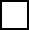 Zawodowy Instytucja Kształcąca Nauczycieli Realizacja wymagań dotyczących członkostwa w ASPnet.Ta sekcja zawiera informacje o minimalnych wymaganiach dotyczących członkostwa w ASPnet (patrz „Przewodnik dla członków” Sekcja 4).Proszę wskazać, czy szkoła eksponuje w swojej siedzibie znak * przynależności do ASPnet:* Znak może odnosić się do Oficjalnego Certyfikatu ASPnet UNESCO, tablicy lub obrazu wykonanego przez uczniów.Proszę zaznaczyć właściwą odpowiedź przy każdym pytaniu* Kraje członkowskie UNESCO tworzą pięć grup regionalnych: Afryka; Państwa Arabskie; Azja i Pacyfik; Europa 
i Ameryka Północna; Ameryka Łacińska i Karaiby.  Obchody Międzynarodowych Dni ustanowionych przez Organizację Narodów Zjednoczonych Proszę wskazać na poniższej liście Międzynarodowe Dni ustanowione przez ONZ z kalendarza UNESCO ASPnet, które szkoła obchodziła w czasie tego roku szkolnego: (Można wybrać więcej niż jeden dzień lub zaznaczyć „Brak” w polu poniżej i przejść do sekcji 5)Działania ASPnetTa sekcja gromadzi informacje o rodzajach działań ASPnet realizowanych w ciągu roku szkolnego.Proszę uwzględnić wszystkie działania ASPnet zrealizowane w ciągu roku szkolnego, zidentyfikować główne działanie dla każdej poniższej kategorii 
podać jego nazwę. W przypadku braku działania dla jednej kategorii, proszę zostawić to pole puste.Projekt zainicjowany przez UNESCO: ___________________________________________________________________Projekt zainicjowany przez Krajowego Koordynatora: _____________________________________________________Projekt zainicjowany przez szkołę: _____________________________________________________________________Inicjatywa prowadzona przez uczniów :_________________________________________________________________Wymiana szkolna: __________________________________________________________________________________Kampania: ________________________________________________________________________________________Uczestnictwo w konferencjach/spotkaniach UNESCO: _____________________________________________________Poniższa tabela zawiera bardziej szczegółowe informacje na temat każdego działania. Proszę wskazać dla KAŻDEGO działania, czy było ono realizowane w ciągu roku szkolnego, a jeśli tak - odpowiedni jego obszar tematyczny i główne wykorzystane materiały edukacyjne. Proszę zaznaczyć tylko jedną odpowiedź na każde pytanie.* Podejście obejmujące całą szkołę z udziałem wszystkich uczniów, personelu szkolnego i partnerów oraz uwzględniające potrzeby uczniów nie tylko poprzez program nauczania, ale także we wszystkich aspektach życia szkoły. Oznacza to zbiorowe i oparte na współpracy działanie w społeczności szkolnej i przez nią w celu poprawy uczenia się, zachowania i samopoczucia uczniów oraz warunków, które je wspierają. Partnerstwa:Zaobserwowana zmiana lub poprawa Ta sekcja zawiera informacje o zmianach wynikających z działań ASPnet na poziomie ucznia, szkoły i społeczności. Na przykład projekt ASPnet mógł doprowadzić do tego, że uczniowie byli bardziej tolerancyjni wobec siebie (na poziomie ucznia), w ustanowieniu polityki szkolnej dotyczącej przemocy lub uczestnictwa w demokracji (np. samorząd szkolny lub klasowy) oraz szerszym rozpowszechnianiu innowacyjnego podejścia edukacyjnego.Napotkane wyzwania i przeszkody Ta sekcja zawiera informacje na temat wyzwań i przeszkód napotkanych podczas planowania lub wdrażania działań ASPnet na poziomie ucznia, szkoły i społeczności. Na przykład projekt ASPnet mógł napotkać na wyzwania wynikające z braku zainteresowania lub odpowiednich zasobów edukacyjnych (poziom ucznia), braku czasu 
z powodu przepełnionego programu nauczania, zasobów finansowych i ludzkich lub (na poziomie szkoły) lub braku zainteresowania lokalnych podmiotów w zaangażowanie się w działania szkolne (na poziomie społeczności).Współpraca/koordynacja – sukcesy i wyzwaniaTakNieCzy w zeszłym roku szkolnym szkoła złożyła roczne sprawozdanie Koordynatorowi Krajowemu?Czy na początku roku szkolnego szkoła przedłożyła Krajowemu Koordynatorowi roczny plan pracy, opisujący spodziewane osiągnięcia?Czy w ciągu roku szkolnego szkoła uczestniczyła w co najmniej jednym globalnym i / lub regionalnym* projekcie, konkursie lub kampanii zaproponowanym przez UNESCO?Czy w ciągu szkolnego roku szkoła uczestniczyła w co najmniej jednym ogólnopolskim projekcie, konkursie lub kampanii zaproponowanych przez Koordynatora Krajowego ASPnet?Czy w tym roku szkolnym szkoła zaktualizowała swoje informacje na platformie online ASPnet (OTA)?Proszę wskazać, czy szkoła oznaczona jest tablicą/informacją/znakiem * mówiącą o przynależności do ASPnet:Proszę wskazać, czy szkoła poinformowała społeczność szkolną (rodziców, kadrę, uczniów) o swoim członkostwie w ASPnet:Proszę zamieścić wszelkie uwagi, które Państwo mogą mieć w odniesieniu do wymagań członkostwa ASPnet:Żadnego – Nie obchodziliśmy żadnego Międzynarodowego Dnia ustanowionego przez ONZ LISTA MIĘDZYNARODOWYCH DNI 
ustanowionych przez 
ORGANIZACJĘ NARODÓW ZJEDNOCZONYCH – Kalendarz ASPnetTak, obchodziliśmy 
ten dzieńTak, włączyliśmy całe środowisko szkolne w obchody tego dnia Międzynarodowy Dzień EdukacjiMiędzynarodowy Dzień Pamięci o HolokauścieMiędzynarodowy Dzień Kobiet i Dziewcząt w NauceŚwiatowy Dzień Radia  Międzynarodowy Dzień Języka OjczystegoMiędzynarodowy Dzień KobietMiędzynarodowy Dzień Walki z Dyskryminacja RasowąŚwiatowy Dzień PoezjiŚwiatowy Dzień WodyMiędzynarodowy Dzień Sportu na rzecz Rozwoju i PokojuŚwiatowy Dzień Książki i Praw AutorskichŚwiatowy Dzień Wolności Prasy Międzynarodowy Dzień Pokojowego Współistnienia Międzynarodowy Dzień ŚwiatłaŚwiatowy Dzień Różnorodności Kulturowej dla Dialogu 
i Rozwoju Światowy Dzień ŚrodowiskaŚwiatowy Dzień OceanówMiędzynarodowy Dzień Ludności Rdzennej ŚwiataMiędzynarodowy Dzień Pamięci o Handlu Niewolnikami
 i jego ZniesieniaMiędzynarodowy Dzień DemokracjiŚwiatowy Dzień PokojuŚwiatowy Dzień NauczycielaMiędzynarodowy Dzień Ograniczania Skutków KatastrofMiędzynarodowy Dzień Walki z UbóstwemDzień Narodów ZjednoczonychŚwiatowy DzieńNauki dla Pokoju I RozwojuŚwiatowy Dzień FilozofiiMiędzynarodowy Dzień TolerancjiMiędzynarodowy Dzień Eliminacji Przemocy wobec Kobiet Światowy Dzień AIDSŚwiatowy Dzień Osób NiepełnosprawnychDzień Praw CzłowiekaMiędzynarodowy Dzień MigrantówObchodziliśmy następujące Międzynarodowe Dni ONZ, które nie są uwzględnione w kalendarzu ASPnet:Obchodziliśmy następujące Międzynarodowe Dni ONZ, które nie są uwzględnione w kalendarzu ASPnet:Obchodziliśmy następujące Międzynarodowe Dni ONZ, które nie są uwzględnione w kalendarzu ASPnet:Rodzaj działalności ASPnetCzy taka działalność była prowadzona w czasie tego roku szkolnego?Proszę podać zakres tematyczny Proszę podać zakres tematyczny Jaki rodzaj materiałów edukacyjnych szkoła wykorzystała dla tej działalności? Jaki rodzaj materiałów edukacyjnych szkoła wykorzystała dla tej działalności? Projekt zainicjowany przez UNESCO:TakNieGlobalne obywatelstwo oraz kultura pokoju 
i niestosowania przemocyMateriały UNESCO Projekt zainicjowany przez UNESCO:TakNieGlobalne obywatelstwo oraz kultura pokoju 
i niestosowania przemocyMateriały UNESCO Projekt zainicjowany przez UNESCO:TakNieZrównoważony rozwój i zrównoważony styl życiaMateriały Krajowego Koordynatora Projekt zainicjowany przez UNESCO:TakNieZrównoważony rozwój i zrównoważony styl życiaMateriały Krajowego Koordynatora Projekt zainicjowany przez UNESCO:TakNieUczenie się międzykulturowe - docenienie różnorodności kulturowej i dziedzictwaInne materiałyProjekt zainicjowany przez UNESCO:TakNieUczenie się międzykulturowe - docenienie różnorodności kulturowej i dziedzictwaInne materiałyPilotażowe materiały pedagogiczne zaproponowane przez UNESCOTakNieGlobalne obywatelstwo oraz kultura pokoju i niestosowania przemocyMateriały UNESCO Pilotażowe materiały pedagogiczne zaproponowane przez UNESCOTakNieZrównoważony rozwój i zrównoważony styl życiaMateriały Krajowego Koordynatora Pilotażowe materiały pedagogiczne zaproponowane przez UNESCOTakNieUczenie się międzykulturowe - docenienie różnorodności kulturowej i dziedzictwaInne materiałyProjekt zainicjowany przez Krajowego Koordynatora:TakNie Globalne obywatelstwo oraz kultura pokoju i niestosowania przemocyMateriały UNESCO Projekt zainicjowany przez Krajowego Koordynatora:TakNie Globalne obywatelstwo oraz kultura pokoju i niestosowania przemocyMateriały UNESCO Projekt zainicjowany przez Krajowego Koordynatora:TakNie Globalne obywatelstwo oraz kultura pokoju i niestosowania przemocyMateriały UNESCO Projekt zainicjowany przez Krajowego Koordynatora:TakNie Zrównoważony rozwój i zrównoważony styl życiaMateriały Krajowego Koordynatora Projekt zainicjowany przez Krajowego Koordynatora:TakNie Zrównoważony rozwój i zrównoważony styl życiaMateriały Krajowego Koordynatora Projekt zainicjowany przez Krajowego Koordynatora:TakNie Uczenie się międzykulturowe - docenienie różnorodności kulturowej i dziedzictwaInne materiałyProjekt zainicjowany przez Krajowego Koordynatora:TakNie Uczenie się międzykulturowe - docenienie różnorodności kulturowej i dziedzictwaInne materiałyProjekt zainicjowany przez szkołę:TakNieGlobalne obywatelstwo oo0orazkultura pokoju 
i niestosowania przemocyMateriały UNESCO Projekt zainicjowany przez szkołę:TakNieGlobalne obywatelstwo oo0orazkultura pokoju 
i niestosowania przemocyMateriały UNESCO Projekt zainicjowany przez szkołę:TakNieZrównoważony rozwój i zrównoważony styl życiaMateriały Krajowego Koordynatora Projekt zainicjowany przez szkołę:TakNieZrównoważony rozwój i zrównoważony styl życiaMateriały Krajowego Koordynatora Projekt zainicjowany przez szkołę:TakNieZrównoważony rozwój i zrównoważony styl życiaMateriały Krajowego Koordynatora Projekt zainicjowany przez szkołę:TakNieUczenie się międzykulturowe - docenienie różnorodności kulturowej i dziedzictwaInne materiałyProjekt zainicjowany przez szkołę:TakNieUczenie się międzykulturowe - docenienie różnorodności kulturowej i dziedzictwaInne materiałyProjekt zainicjowany przez szkołę:TakNieUczenie się międzykulturowe - docenienie różnorodności kulturowej i dziedzictwaInne materiałyInicjatywa prowadzona przez uczniówTakNieGlobalne obywatelstwo oraz kultura pokoju 
i niestosowania przemocyMateriały UNESCOInicjatywa prowadzona przez uczniówTakNieGlobalne obywatelstwo oraz kultura pokoju 
i niestosowania przemocyMateriały UNESCOInicjatywa prowadzona przez uczniówTakNieGlobalne obywatelstwo oraz kultura pokoju 
i niestosowania przemocyMateriały UNESCOInicjatywa prowadzona przez uczniówTakNieZrównoważony rozwój i zrównoważony styl życiaMateriały Krajowego Koordynatora Inicjatywa prowadzona przez uczniówTakNieZrównoważony rozwój i zrównoważony styl życiaMateriały Krajowego Koordynatora Inicjatywa prowadzona przez uczniówTakNieZrównoważony rozwój i zrównoważony styl życiaMateriały Krajowego Koordynatora Inicjatywa prowadzona przez uczniówTakNieUczenie się międzykulturowe - docenienie różnorodności kulturowej i dziedzictwaInne materiałyInicjatywa prowadzona przez uczniówTakNieUczenie się międzykulturowe - docenienie różnorodności kulturowej i dziedzictwaInne materiałyInicjatywa prowadzona przez uczniówTakNieUczenie się międzykulturowe - docenienie różnorodności kulturowej i dziedzictwaInne materiałyUczestniczenie w wymianie szkolnej z innymi krajami: TakNieGlobalne obywatelstwo oraz kultura pokoju 
i niestosowania przemocyUNESCO materialsUczestniczenie w wymianie szkolnej z innymi krajami: TakNieGlobalne obywatelstwo oraz kultura pokoju 
i niestosowania przemocyUNESCO materialsUczestniczenie w wymianie szkolnej z innymi krajami: TakNieGlobalne obywatelstwo oraz kultura pokoju 
i niestosowania przemocyUNESCO materialsUczestniczenie w wymianie szkolnej z innymi krajami: TakNieZrównoważony rozwój i zrównoważony styl życiaMateriały Krajowego Koordynatora Uczestniczenie w wymianie szkolnej z innymi krajami: TakNieZrównoważony rozwój i zrównoważony styl życiaMateriały Krajowego Koordynatora Uczestniczenie w wymianie szkolnej z innymi krajami: TakNieZrównoważony rozwój i zrównoważony styl życiaMateriały Krajowego Koordynatora Uczestniczenie w wymianie szkolnej z innymi krajami: TakNieUczenie się międzykulturowe - docenienie różnorodności kulturowej i dziedzictwaInne materiałyUczestniczenie w wymianie szkolnej z innymi krajami: TakNieUczenie się międzykulturowe - docenienie różnorodności kulturowej i dziedzictwaInne materiałyUczestniczenie w wymianie szkolnej z innymi krajami: TakNieUczenie się międzykulturowe - docenienie różnorodności kulturowej i dziedzictwaInne materiałyUczestniczenie w kampaniach UNESCOTakNieGlobalne obywatelstwo oraz kultura pokoju
 i niestosowania przemocyMateriały UNESCOUczestniczenie w kampaniach UNESCOTakNieGlobalne obywatelstwo oraz kultura pokoju
 i niestosowania przemocyMateriały UNESCOUczestniczenie w kampaniach UNESCOTakNieGlobalne obywatelstwo oraz kultura pokoju
 i niestosowania przemocyMateriały UNESCOUczestniczenie w kampaniach UNESCOTakNieZrównoważony rozwój i zrównoważony styl życiaMateriały Krajowego Koordynatora Uczestniczenie w kampaniach UNESCOTakNieZrównoważony rozwój i zrównoważony styl życiaMateriały Krajowego Koordynatora Uczestniczenie w kampaniach UNESCOTakNieZrównoważony rozwój i zrównoważony styl życiaMateriały Krajowego Koordynatora Uczestniczenie w kampaniach UNESCOTakNieUczenie się międzykulturowe - docenienie różnorodności kulturowej i dziedzictwaInne materiałyUczestniczenie w kampaniach UNESCOTakNieUczenie się międzykulturowe - docenienie różnorodności kulturowej i dziedzictwaInne materiałyUczestniczenie w kampaniach UNESCOTakNieUczenie się międzykulturowe - docenienie różnorodności kulturowej i dziedzictwaInne materiałyWysłanie/uczestniczenie przedstawiciela szkoły na konferencję/warsztat/szkolenie UNESCO TakNieLista wydarzeń:Lista wydarzeń:Lista wydarzeń:Lista wydarzeń:Proszę podać pełną listę działań, w tym: tytuł, format, data: Proszę określić czy zwykle w działania ASPnet zaangażowane są: 
(Proszę wybrać tylko jedną odpowiedź) Proszę określić czy zwykle w działania ASPnet zaangażowane są: 
(Proszę wybrać tylko jedną odpowiedź) Tylko kilka klasTylko kilku uczniów (jak np. członkowie “Klubu UNESCO”)Cała szkoła (wszyscy nauczyciele i uczniowie)Całe środowisko szkolne (liderzy, nauczyciele, uczniowie, rodziny)Wspólnota lokalna (NGOs, władze samorządowe, sektor prywatny)Proszę określić czy zwykle powyższe działania ASPnet były: 
(Proszę wybrać tylko jedną odpowiedź)Proszę określić czy zwykle powyższe działania ASPnet były: 
(Proszę wybrać tylko jedną odpowiedź)Organizowane jako poza-podstawą programową działania ASPnet lub “UNESCO”   Realizowane w ramach zwykłych działań programowych/szkolnych Wprowadzane poprzez kombinację działań programowych I pozaprogramowych Wprowadzane poprzez podejście obejmujące całą szkołę* do członkostwa w ASPnet (ASPnet wpływa na program nauczania / zarządzanie / środowisko fizyczne)Proszę podać łączną liczbę nauczycieli (wraz z dyrektorem), którzy w ciągu roku akademickiego uczestniczyli w szkoleniu / warsztacie ASPnet: Całkowita liczbaProszę podać łączną liczbę nauczycieli (wraz z dyrektorem), którzy w ciągu roku akademickiego uczestniczyli w szkoleniu / warsztacie ASPnet: Proszę wskazać, jakie rodzaje partnerstw Twoja szkoła nawiązała w ciągu roku szkolnego:(Można zaznaczyć wiele odpowiedzi. Jeśli szkoła nie nawiązała żadnego partnerstwa, wybierz BRAK)Proszę wskazać, jakie rodzaje partnerstw Twoja szkoła nawiązała w ciągu roku szkolnego:(Można zaznaczyć wiele odpowiedzi. Jeśli szkoła nie nawiązała żadnego partnerstwa, wybierz BRAK)Partnerstwo z NGOs  Partnerstwo z Katedrami UNESCOPartnerstwo z Klubami UNESCO Partnerstwo z sektorem prywatnymPartnerstwo z instytutami badawczymiPartnerstwo z krajowymi członkami ASPnet Partnerstwo z członkami ASPnet z innych krajówPartnerstwo ze szkołami nie należącymi do ASPnetPartnerstwo z samorządami lokalnymi (np. radą gminy, muzeum, władzami samorządowymi)Innymi partnerami: BrakProszę podać listę partnerów: Poziom ucznia:Poziom szkoły:Poziom wspólnoty:Poziom ucznia:Poziom szkoły:Poziom wspólnoty:Rodzaj współpracy/koordynacji Co poszło dobrze? Podaj ogólny wkład lub przykładyJakie napotkano wyzwania / co można by poprawić?Współpraca z innymi szkołami krajowymi (członkami ASPnet i nie-członkami) w zakresie działań ASPnet Współpraca z członkami ASPnet 
w innych krajachKoordynacja na poziomie krajuKomentarze:Komentarze:Komentarze: